REQUERIMENTO 450/2015Requer informações sobre logística do transporte do novo Centro Médico Dr. Domingos Finamore, neste município.                      Senhor Presidente,Senhores Vereadores,                     REQUEIRO que, nos termos do Art. 10, Inciso X, da Lei Orgânica do município de Santa Bárbara d’Oeste, combinado com o Art. 63, Inciso IX, do mesmo diploma legal, seja oficiado Excelentíssimo Senhor Prefeito Municipal para que encaminhe a esta Casa de Leis as seguintes informações: 	              1º) O que a administração está fazendo para melhorar o trânsito nas proximidades do novo centro Médico que será inaugurado em breve entre as ruas graça martins com a Inácio Antônio?                       2º) Nem todas as linhas do transporte coletivo passam pelo local, o que a administração pretende planejar para atender a todos os munícipes ?                       3º) Será criado ponto de ônibus em frente ao novo CM para facilitar o acesso dos munícipes ao local ?                                              4º) Muitas pessoas na chamada 3ª idade se utilizam do transporte público para ir ao CM e com essa mudança ficará distante uma vez que o ponto final é no terminal urbano. Haverá um novo itinerário para que o acesso seja facilitado?                                                JustificativaSabendo que o novo Centro Médico Dr. Domingos Finamore que será inaugurado em breve ficará instalado entre as ruas graça Martins com a Inácio Antônio. Portanto existe a preocupação em relação ao trânsito que já é intenso na região e também existe a preocupação por parte dos munícipes em relação aos itinerários de ônibus que não passam pela região do novo CM, preocupação maior ainda por parte dos munícipes da terceira idade.Plenário “Dr. Tancredo Neves”, em 06 de abril de 2015.Celso Ávila - PV-Vereador-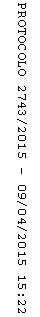 